REPUBBLICA ITALIANA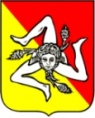 Regione SicilianaAssessorato dell'istruzione e della formazione professionaleDipartimento dell'istruzione, dell’università e del diritto allo studioServizio 1 – Funzionamento scuole stataliAl  Dipartimento dell'istruzione, dell'università e del Diritto allo studioServizio 1 – Funzionamento Scuole statalidipartimento.istruzione@certmail.regione.sicilia.itOGGETTO: Circolare n. 05 / 2024: “Non solo mizzica. Il siciliano la lingua di un popolo” Domanda di contributo per l’anno finanziario 2024 (anno scolastico 2023/2024).Il sottoscritto ........................................................................................................................, nella qualità di Dirigente Scolastico dell’Istituzione scolastica Statale ........................................................, cod. mecc. …….…………, con sede in ……………..…………………………………………………………..… (via, comune, cap, …………), C.F…………………..…….., PEC………………………….……….., tel. …………………., mail……………………………….. ,CHIEDEla concessione del contributo di € _______________________,per l’attuazione del progetto dal TITOLO: ________________________, riguardante la realizzazione di un’iniziativa della linea di intervento:  TIPO A oppure  TIPO B (barrare quella di interesse) Sede/Plesso Istituzione scolastica di svolgimento del progetto (Elencare tutti i plessi coinvolti.):________________________ ______________________A tal fine indica quale referente interno per il progetto:Nominativo: __________________________Ruolo: __________________________Recapiti:  cell. ________________, mail _________________________Al riguardo fornisce le successive comunicazioni ed allega alla presente domanda:Scheda della proposta progettuale;Piano finanziario;Delibera di approvazione del Consiglio scolastico d’Istituto riportante anche i soggetti coinvolti nel partenariato (indicare estremi delibera: ___________________________), o impegno a firma del Dirigente scolastico alla relativa presentazione;Data ________________					Il Dirigente scolastico(firma digitale formato PAdES grafico*)________________________________(*) Il documento è firmato digitalmente ai sensi del D.Lgs. 82/2005 s.m.i. e norme collegate e sostituisce il documento cartaceo e la firma autografa. 